Заняття для дітей молодшого дошкільного віку«Українці ми маленькі»(народознавство)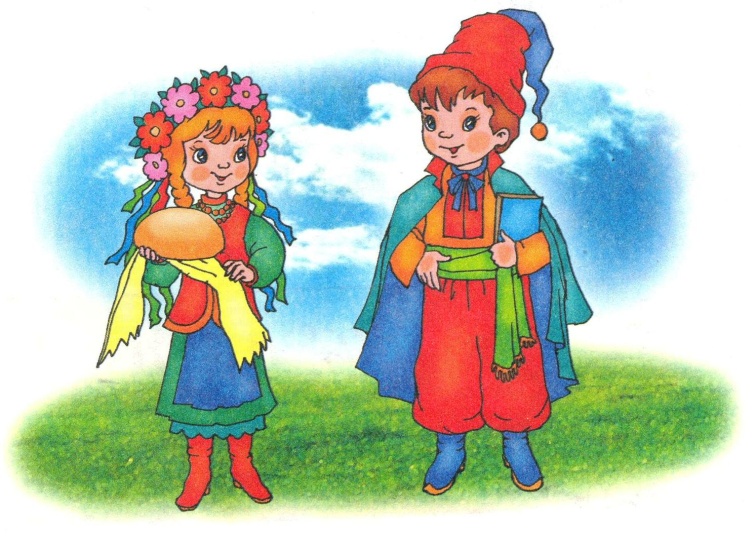 Підготувала виховательКруглик Н.В.(ІІ молодшої групи №3)Мета: формувати у дітей початкові уявлення про свою приналежність до української національності; закріплювати знання про те, що наша Батьківщина-Україна, а люди, які живуть на Украї -  ні- це український народ  ( українці) і розмовляють вони українською мовою; ознайомлювати дітей з державними символами нашої країни; продовжувати розвивати інтерес до рідного міста; знайомити з основними міськими спорудами соціального призначення, засобами художнього слова; формувати уявлення про красу природи рідного краю; виховувати в дітей глибокі почуття любові до своєї Батьківщини та рідного міста, бажання оберігати їх.Попередня робота: читання та вивчення віршів про Україну, рідне місто; перегляд світлин «Наше місто»; виставка малюнків «Моє рідне місто»; екскурсія до української світлиці.Матеріал:ілюстрації із зображенням державних символів, фотознімки міста, малюнки діток, проектор для перегляду слайдів, запис Гімну України.ХідзаняттяІ Організаційний моментДіти, у нас сьогодні  свято,Гостей зібралось тут багатоНумо на мене подивітьсяІ веселенько посміхніться.Здрастуйте,гості добрі,Ті, хто прийшов до насНаші діти раді бачити вас!Малята давайте привітаємось з нашими гостямиДобрий день,вам, люди!Хай вам ,щастя буде,Не на день, і не на рік -А на довгий – довгий вік!ІІ ОсновначастинаРозповідь-бесіда про Батьківщину .Вихователь пропонує дітям послухати вірш.Різні в світі є країниРізні люди є у світі,Різні гори й полонини,Різні трави, різніквіти.Є з усіх одна країна,Найрідніша нам усім,То є нашаБатьківщина.-Діти,Батьківщина –цемісце, де людина народилась і живе, де народилися і живутьїї батьки. Вона така ж рідна для людини, як її батьки, тому й називається – Батьківщина. Наша Батьківщина як називається? ( відповідідітей).1-а дитина: Україно, рідний край.                    Поле, річка, синій гай.                    Любо стежкою іти.                    Тут живемоя і ти!2-а дитина: Мила моя Україна,                     Краще тебе я не знаю.                     Ту, що зову Батьківщина,                     Серцем, душеюкохаю.-         Молодці, вірно, ми всіживемо на Україні. Це наша рідна держава, наша Батьківщина. Ми всі повинні її любити та оберігати.-         Дітки, а як називаються люди, якіживуть на Україні?( відповідідітей).-         Тоня, тихто?Українка я маленька,Українцітато йненька,І бабуся, й братик милийНа Вкраїні народились.-         А тихто, Стасіку?Маленький українець,Не цураюсь роду!Знаю мову, люблю піснюрідного народу.Виростатимушвиденько, як у дощ грибок.Україна – моя ненька, я –їїсинок!   -        Так, ви є діти-українці. А якою мовою розмовляють українці?( відповіді дітей)Вихователь демонструє дітям прапор України.-         Малята, погляньте, що це у мене в руках.( відповіді дітей).-         Так, дійсно, цедержавний прапор України. А якого він кольору?  ( відповідідітей).-    Дітки, а що означають ці кольори ? (Синій колір – це колір неба, води, миру, сили, а жовтий- це колір сонця, жита, хлібного поля).Прапор, як святиню, любідітиТреба шанувати й боронити.Прапор – символ нашоїдержави,Він для всіх ознака сили й слави.Вихователь демонструє герб України.-А що це у мене ? Так, це герб.- Подивіться на герб – він називається - тризуб, він також символ нашої держави. Йому дуже багато років. Він символізує єдність нашої держави. Кажуть, що на ньому зображена сім’я: тато, мама і маленька дитина. А з кого складається ваша сімя? Давайте пригадаємо.(відповіді діток).Знак країни головний –Це тризубець золотий,Він – як сонце в небі синім,В ньому слава, в ньому сила.Пальчиковагімнастика «Моя сімя».Ось цей пальчик-мійдідусь,Ось цей пальчик-баба,Ось цей пальчик –мійтатусь,Ось цей пальчик-мама,А цей пальчик –буду я,Ось і вся моя сімя. -         А зараз давайте трішки відпочинемо.Фізкультхвилинка «Відпочинок».«Наші ручки - раз, два, три,Наші ніжки – раз, два, три,На носок, на каблучок,Ручку – вліво,ручку – вправоМи танцюємо гопачок,Раз присіли, два присіли,Гарний настрій, добре всім.Повертіли, покружляли,Й на стільчики всі посідали!» -         У кожної людини є велика Батьківщина, наша ріднакраїна – Україна, і є маленькаБатьківщина- ріднемісто, в якому ваш дім, рідна сім’я.-         В якому місті ми живемо? Вам воно подобається?( відповідідітей).-         Розкажіть будь ласка, які ви віршики знаєте про своє місто. дитина: Місто наше Сарни зветься,                Всім тут  весело живеться.                Любим ми гулять по місту,               Бо тут зелено і чисто. дитина: Моє місто нове                 Тут сімя моя живе.                 Тато, мама, дід, бабуся                 І сестра моя Настуся. дитина: Рідне місто моє.                Все, щохочеш в ньому є:                Пошта, школа і лікарня,                Кінотеатр, перукарня,                Магазинів є багато,               І садочок для маляток.- Давайте відправимось у подорож по нашомумісту.Дидактичнагра «Наше чудове місто»( перегляд слайдів та бесіда за їхзмістом).Мета:продовжувати розвивати інтерес до навколишнього середовища,знайомити з основними міськими спорудами соціального призначення: школа, лікарня, пошта, магазин, дитячий садок.Дидактична гра «Місто яке?»Скажемо гарні слова –компліменти про наше місто Сарни : яке воно? ( діти у мікрофон говорять компліменти місту: гарне, рідне, красиве, чарівне, охайне, казкове, затишне, велике).-         Молодці, малята, ви зробили так багато компліментів нашому   місту. А щоб воно завжди було таким, його потрібно оберігати, любити, піклуватись про нього.  ІІІ Підсумокзаняття.-Малята, скажіть нам, будь ласка, як називається наша Батьківщина?- А як називається столиця України? Молодці!- А як називається наше місто?- Ось і добігає до кінця наша розмова. Молодці, дітки, ви були дуже уважними та активними. А на згадку я хочу подарувати вам ось цімаленькі прапорці нашої любої України. Щобви ніколи не забували свою Батьківщину, в якій ви народилися. Давайте її любити, цінувати та берегти.І сьогодні ми з вами запалимо свічечку, яка буде символом нашої любові до України.І у ваших сердечках нехай запалає маленький «вогник»гордості за те, що ми – українці.Я прошу вас пронести цей вогник через усе життя. Тож будьте чесні, розумні,горді,любіть свою рідну Батьківщину!Слава Україні!!!!Героям Слава!!!!